Zgodnie z zapowiedzią temat dotyczy Trenu XIX. Wykonajcie polecenia do 8.04. Poproszę wytypowanych losowo o przesłanie odpowiedzi. Pozdrawiam Was i Wasze rodziny. B. KowalskaTemat: Trenu XIX albo Sen jako utwór o odzyskaniu równowagi po bolesnych doświadczeniach.1.Przeczytaj z podręcznika Tren XIX albo Sen – str. 45-48.2. Po przeczytaniu odpowiedz w zeszycie na zamieszczone niżej  pytania. Wykorzystaj wskazówki do analizy i interpretacji z podręcznika i dostępne ci źródła, w tym lekcję                         z platformy epodręczniki – link przesłany w ostatnim materiale.Pytania:Co powoduje przełamanie kryzysu podmiotu lirycznego?Jak sądzisz, dlaczego do zaprezentowania swoich poglądów poeta wykorzystał motyw snu? Jaki efekt wywołuje ten zabieg?Z jakim przesłaniem przybyła matka do mistrza z Czarnolasu jako do poety i filozofa?Jaki obraz nieba i ziemi przedstawia poeta?Do jakich wniosków dochodzi poeta?Opisz ilustrację Z. Stryjeńskiej do Trenów J. Kochanowskiego. Jaki jest jej związek                   z Trenem XIX ?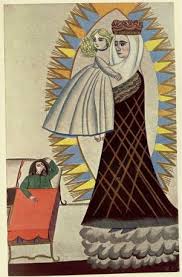 